Fortæl alt, hvad du kan på fransk om din familieLav en screencast!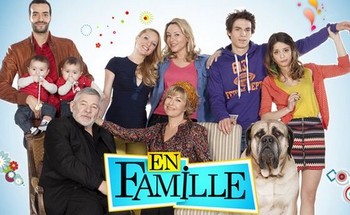 Stilladssering for begynderne:J’ai une grande / petite famille. J’ai un pèreJ’ai une mère  ….  etc.un frère une soeurun chienMon père a 50 ansMa mère a 49 ansMon frère    …… etc.Mon père travaille comme professeur.   …..   etcouvrier  m.infirmière  f.marchand  m.secrétaire m./ f.médecin  m.maҫon   m.boulanger  m.etc.aller à lécolefaire des étudesHusk at bøje verbetC’est mon père qui fait le marché dans ma famille.C’est ma mère qui garde les enfants dans ma famille.…….    etc.faire la vaissellefaire le ménagefaire la cuisinefasser l’aspirateurjardineraller au travailgagner l’argentHusk at bøje verbet.